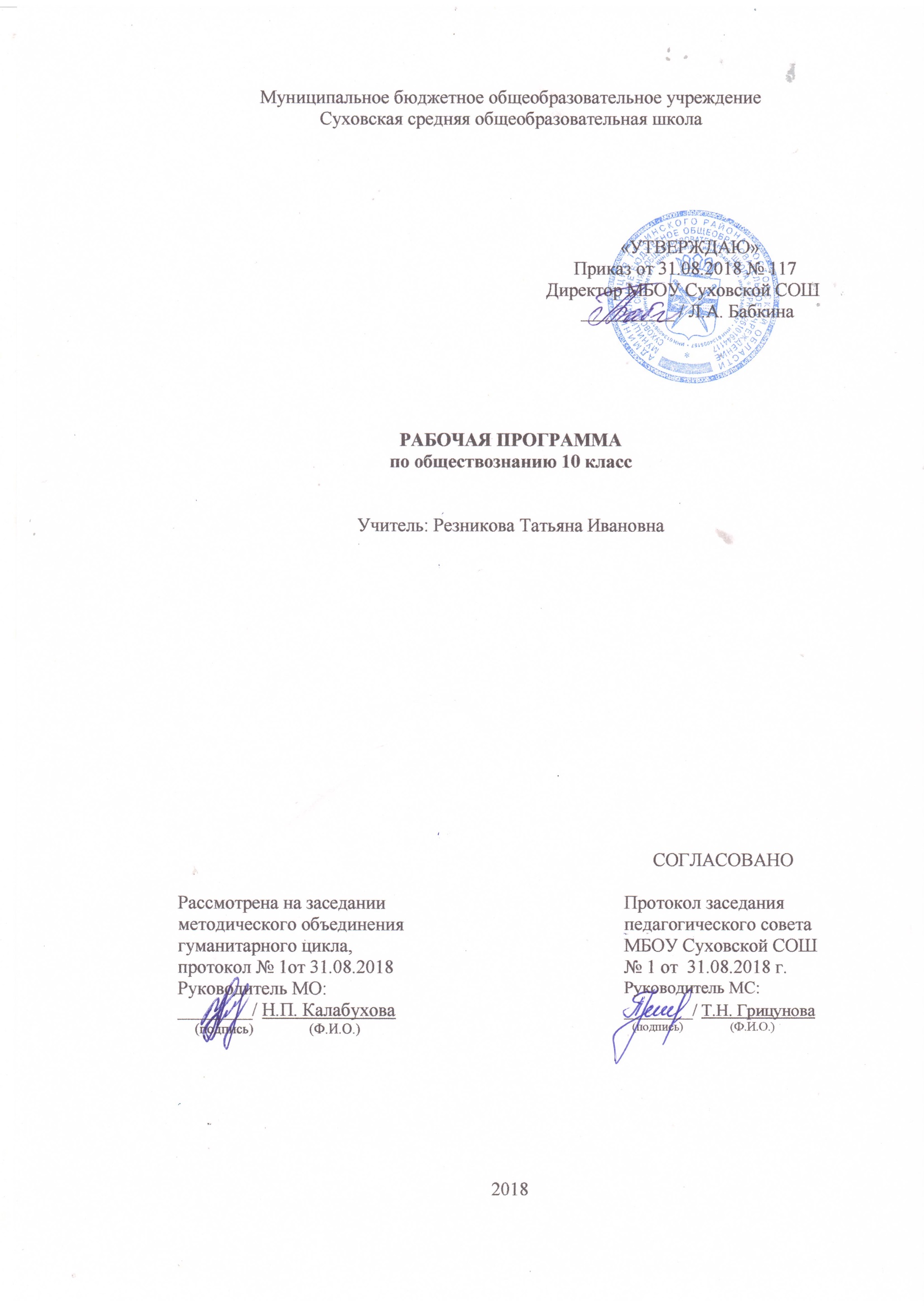 Планируемые образовательные результаты изучения учебного предмета«Обществознание»Перечень знаний и умений, формируемых у учащихся 10 классаВ результате изучения обществознания на базовом уровне учащийся должензнать:основные факты, процессы и явления, характеризующие целостность общества и общественного развития; место и роль человека в системе общественных отношений; тенденции развития общества в целом как сложной динамичной системы, а также важнейших социальных институтов; необходимость регулирования общественных отношений, сущность социальных норм, механизмы правового регулирования; особенности социально-гуманитарного познания.Учащиеся должны уметь:проводить поиск обществоведческой информации в источниках разного типа; критически анализировать источник обществоведческой информации (характеризовать авторство источника, время, обстоятельства и цели его создания);анализировать обществоведческую информацию, представленную в разных знаковых системах (текст, карта, таблица, схема, аудиовизуальный ряд);различать в исторической информации факты и мнения, исторические описания и исторические объяснения; устанавливать причинно-следственные связи между явлениями, пространственные и временные рамки изучаемых исторических процессов и явлений; участвовать в дискуссиях по историческим проблемам, формулировать собственную позицию по обсуждаемым вопросам, используя для аргументации исторические сведения; представлять результаты изучения исторического материала в формах конспекта, реферата, рецензии; применять социально-экономические и гуманитарные знания в процессе решения познавательных задач по актуальным социальным проблемам.Использовать приобретенные знания и умения в практической деятельности и повседневной жизни для:успешного выполнения типичных социальных ролей; сознательного взаимодействия с различными социальными институтами; совершенствования собственной познавательной деятельности; критического восприятия информации, получаемой в межличностном общении и в массовой коммуникации; осуществления самостоятельного поиска, анализа и использования собранной социальной информации;решения практических жизненных проблем, возникающих в социальной деятельности;ориентировки в актуальных общественных событиях, определения личной гражданской позиции;предвидения возможных последствий определенных социальных действий;
оценки происходящих событий и поведения людей с точки зрения морали и права; реализации и защиты прав человека и гражданина, осознанного выполнения гражданских обязанностей;осуществления конструктивного взаимодействия людей с разными убеждениями, культурными ценностями и социальным положением;определения собственной позиции по отношению к явлениям современной жизни, исходя из их исторической обусловленностииспользования навыков исторического анализа при критическом восприятии получаемой извне социальной информации;соотнесения своих действий и поступков окружающих и исторически возникшими формами социального поведения;осознания себя как представителя исторически сложившегося гражданского, этнокультурного, конфессионального сообщества, гражданином России.СОДЕРЖАНИЕ УЧЕБНОГО КУРСА  «ОБЩЕСТВОЗНАНИЕ» 10 КЛ. 70 (71) ч.Тема 1 «Общество и человек» (20 ч)Общество как совместная жизнедеятельность людей. Общество и природа. Общество и культура. Науки об обществе. Структура общества. Общество как сложная динамичная система. Взаимосвязь экономической, политической и духовной сфер жизни общества. Социальные институты. Природа человека. Человек как продукт биологической, социальной и культурной эволюции. Цель и смысл жизни человека. Науки о человеке. Человек как духовное существо. Духовный мир человека. Мировоззрение. Ценностные ориентиры личности. Патриотизм и гражданственность. Деятельность как способ существования людей. Деятельность и ее мотивация. Многообразие деятельности. Сознание и деятельность. Человек в системе социальных связей. Личность, факторы, влияющие на ее формирование. Самосознание и самореализация. Социальное поведение. Единство свободы и ответственности личности. Познание и знание. Познание мира: чувственное и рациональное, истинное и ложное. Истина и ее критерии. Многообразие форм человеческого знания. Социальное и гуманитарное знание.Тема 2 «Общество как мир культуры» (17 ч)Духовная жизнь общества. Культура и духовная жизнь. Формы и разновидности культуры: народная, массовая и элитарная. Диалог культур. Средства массовой информации. Наука и образование. Наука, ее роль в современном мире. Этика ученого. Непрерывное образование и самообразование. Мораль и религия. Мораль, ее категории. Религия, ее роль в жизни общества. Нравственная культура. Искусство и духовная жизнь. Искусство, его формы, основные направления. Эстетическая культура. Тенденции духовной жизни современной России.Тема 3 «Правовое регулирование общественных отношений» (32 ч)Право в системе социальных норм. Система права: основные отрасли, институты, отношения. Публичное и частное право. Источники права. Правовые акты. Конституция в иерархии нормативных актов. Правоотношения и правонарушения. Виды юридической ответственности. Система судебной защиты прав человека. Развитие права в современной России.  Современное российское законодательство. Основы государственного, административного, гражданского, трудового, семейного и уголовного права. Правовая защита природы. Предпосылки правомерного поведения. Правосознание. Правовая культура.Итоговое повторение (1 ч)Общество в развитии. Многовариантность общественного развития. Прогресс и регресс. Современный мир и его противоречия.Контрольно-измерительные материалыДля проведения входного, текущего и итогового контроля используются следующие методические пособия:Тесты по обществознанию: 10 класс: к учебнику под ред. Л.Н. Боголюбова и др. «Обществознание. 10 класс. Базовый уровень» / С.В. Краюшкина. – М. : Издательство «Экзамен», 2016.КАЛЕНДАРНО-ТЕМАТИЧЕСКОЕ ПЛАНИРОВАНИЕОБЩЕСТВОЗНАНИЕ   10 класс (71 ч)ПРИМЕЧАНИЕ:2 часа обществознания в 10 классе, приходящиеся на праздничные дни 08.03 и 09.05, провести дополнительно в дни отсутствия учителей-предметников по причине болезни или командировок (при отсутствии замещения).Наименование рабочей программы Аннотация к рабочей программеРабочая программа по предмету «Обществознание»Классы «10»Рабочая программа составлена на основе:- федерального государственного образовательного стандарта среднего (полного)   общего образования ;- авторской программы по обществознанию к предметной линии учебников под редакцией Л.Н.Боголюбова. Сборник:  Программа по обществознанию 10-11 классы, базовый уровень/ Под ред. Л.Н.Боголюбова, Н.И.Городецкой, Л.Ф.Ивановой, А.И.Матвеева, М. Просвещение, 2012;- требований Основной образовательной программы СОО МБОУ Суховской СОШ;- положения о рабочей программе МБОУ Суховской СОШРабочая программа по предмету «Обществознание»Классы «10»Учебник: «Обществознание. 10 класс: для общеобразоват. организаций: базовый уровень/ Л. Н Боголюбов, Ю. А. Аверьянов, А. В. Белявский и др ; под ред. Л. Н Боголюбова.– М. :  Просвещение, 2018Рабочая программа по предмету «Обществознание»Классы «10»Количество   часов:  рабочая программа рассчитана на  71 час  в год  из расчета 2 часа в неделю   Рабочая программа по предмету «Обществознание»Классы «10»Цели программы:средствами учебного предмета активно содействовать:• воспитанию общероссийской идентичности, патриотизма, гражданственности, социальной ответственности, правового самосознания, толерантности, приверженности ценностям, закрепленным в Конституции Российской Федерации;• развитию личности на исключительно важном этапе её социализации – в подростковом возрасте, повышению уровня её духовно-нравственной, политической и правовой культуры, становлению социального поведения, основанного на уважении закона и правопорядка; углублению интереса к изучению социальных и гуманитарных дисциплин; формированию способности к личному самоопределению, самореализации, самоконтроля; повышению мотивации к высокопроизводительной, наукоёмкой трудовой деятельности;• формированию у обучающихся целостной картины общества, адекватной современному уровню знаний о нём и доступной по содержанию для школьников младшего и среднего подросткового возраста; освоению обучающимися тех знаний об основных сферах человеческой деятельности и о социальных институтах, о формах регулирования общественных отношений, которые необходимы для взаимодействия с социальной средой и выполнения типичных социальных ролей человека и гражданина;• овладению обучающимися умениями получать из разнообразных источников и критически осмысливать социальную информацию, систематизировать, анализировать полученные данные; освоению ими способов познавательной, коммуникативной, практической деятельности, необходимых для участия в жизни гражданского общества и правового государства;• формированию у обучающихся опыта применения полученных знаний и умений дня определения собственной позиции в общественной жизни; для решения типичных задач в области социальных отношений; для осуществления гражданской и общественной деятельности, развития межличностных отношений, включая отношения между людьми различных национальностей и вероисповеданий, а также в семейно-бытовой сфере; для со- отнесения собственного поведения и поступков других людей с нравственными ценностями и нормами поведения, установленными законом; для содействия правовыми способами и средствами защите правопорядка в обществе.№ п/пТема урокаТема урокаКол-во часовДата проведенияДата проведенияДомашнее задание№ п/пТема урокаТема урокаКол-во часовпланфактДомашнее заданиеТема 1. Человек в обществе (20 часов)Тема 1. Человек в обществе (20 часов)Тема 1. Человек в обществе (20 часов)Тема 1. Человек в обществе (20 часов)Тема 1. Человек в обществе (20 часов)Тема 1. Человек в обществе (20 часов)Тема 1. Человек в обществе (20 часов)1Введение. Что такое обществоВведение. Что такое общество106.092Входная контрольная работаВходная контрольная работа107.093-4Общество как сложная системаОбщество как сложная система213.0914.095-6Динамика общественного развитияДинамика общественного развития220.0921.097-8Социальная сущность человекаСоциальная сущность человека227.0928.099-10Деятельность – способ существования людейДеятельность – способ существования людей204.1005.1011-12Познавательная и коммуникативная деятельностьПознавательная и коммуникативная деятельность211.1012.1013-14Свобода и необходимость в деятельности человекаСвобода и необходимость в деятельности человека218.1019.1015-16Современное обществоСовременное общество225.1026.1017-19Глобальная угроза международного терроризмаГлобальная угроза международного терроризма308.1109.1115.1120Контрольная работа по теме «Человек в обществе»Контрольная работа по теме «Человек в обществе»116.11Тема 2.  Общество как мир культуры (17 часов)Тема 2.  Общество как мир культуры (17 часов)Тема 2.  Общество как мир культуры (17 часов)Тема 2.  Общество как мир культуры (17 часов)Тема 2.  Общество как мир культуры (17 часов)Тема 2.  Общество как мир культуры (17 часов)Тема 2.  Общество как мир культуры (17 часов)21-2221-22Духовная культура общества222.1123.1123-2423-24Духовный мир личности229.1130.1125-2625-26Мораль 206.1207.1227-2827-28Наука и образование 213.1214.1229-3129-31Религия и религиозные организации320.1221.1227.1232-3432-34Искусство 328.1211.0117.0135-3635-36Массовая культура 218.0124.013737Контрольная работа по теме «Общество как мир культуры»125.01Тема 3. Правовое регулирование общественных отношений (34 часа)Тема 3. Правовое регулирование общественных отношений (34 часа)Тема 3. Правовое регулирование общественных отношений (34 часа)Тема 3. Правовое регулирование общественных отношений (34 часа)Тема 3. Правовое регулирование общественных отношений (34 часа)Тема 3. Правовое регулирование общественных отношений (34 часа)Тема 3. Правовое регулирование общественных отношений (34 часа)38-3938-39Правовое регулирование общественных отношений231.0101.0240-4140-41Современные подходы  к пониманию права207.0208.0242-4342-43Право в системе социальных норм214.0215.0244-4544-45Источники права221.0222.0246-4746-47Правоотношения и правонарушения228.0201.0348-4948-49Предпосылки правомерного поведения207.0308.0350-5150-51Гражданин Российской Федерации214.0315.0352-5452-54Гражданское право321.0322.0304.0455-5655-56Семейное право205.0411.0457-5857-58Правовое регулирование занятости и трудоустройства 212.0418.0459-6059-60Экологическое право 219.0425.0461-6261-62Процессуальные отрасли права 226.0402.0563-6463-64Конституционное судопроизводство 203.0509.0565-6665-66Международная защита прав человека210.0516.0567-6867-68Правовые основы антитеррористической политики Российского государства217.0523.056969Контрольная работа по теме: «Правовое регулирование общественных отношений»124.0570-7170-71Промежуточная аттестация за курс 10 класса230.05ИТОГО: 71 час ИТОГО: 71 час ИТОГО: 71 час ИТОГО: 71 час ИТОГО: 71 час ИТОГО: 71 час ИТОГО: 71 час 